Classroom Assessment Techniques (CATs)The four steps to completing a CAT: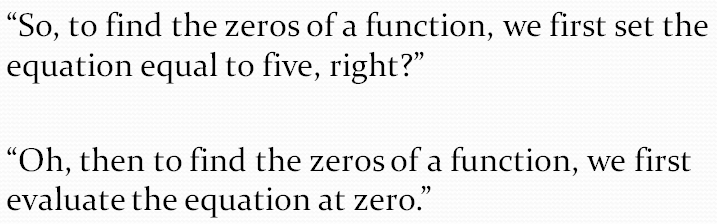 Choose a learning goal to assessChoose an assessment technique and apply itAnalyze the data and respond to itDocument the assessmentExamples:Nods/Audible*Documented Problem Solving/Walk-AboutBackground Knowledge Probe (Pre-Test)“Y” Diagram*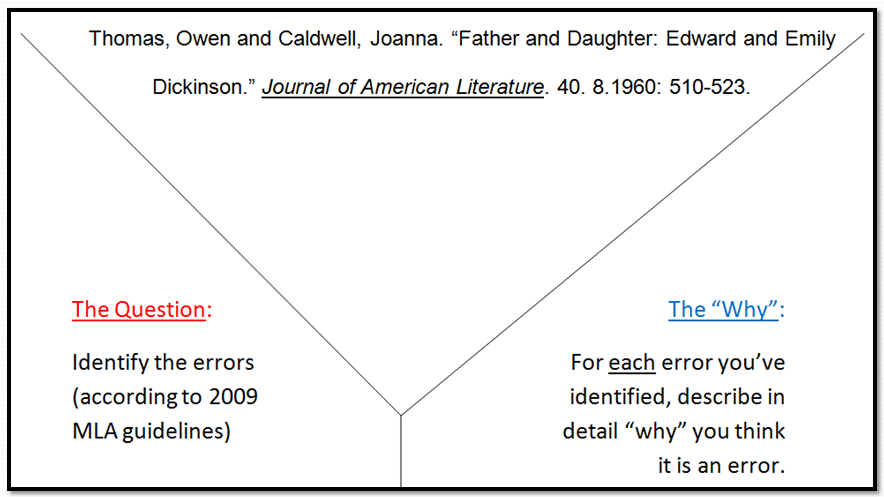 Muddiest Point*Courses excluded from this analysis:Edukan courses 0, 0.5, 0 to #, credit hour coursesITV Receiving courses0 enrollment coursesSeminars LabsField ExperienceInternshipPracticums (CHLD 1506, 1508, 1509)Occupational Work ExperienceMSCT 1100, 1101, 1102, 1103, 1104Courses less than 2 calendar weeks in lengthPE Activities (ex. Fitness Thru Activities) PHED (by arrangement)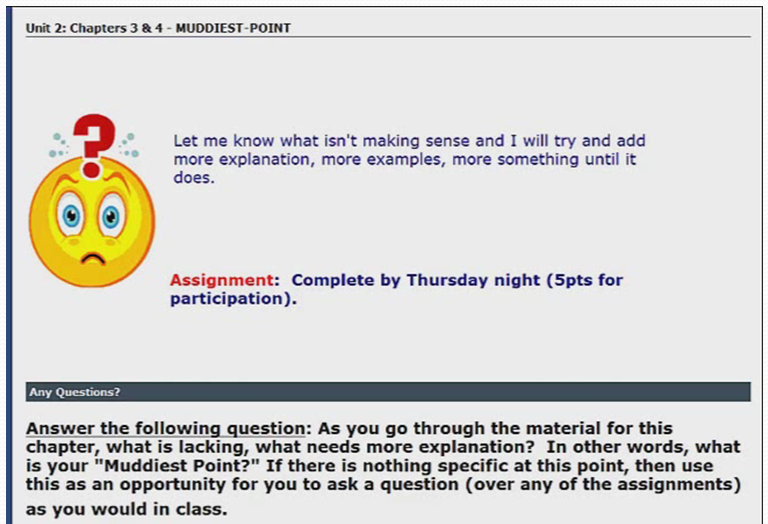 Independent StudyMLTC 1501, 1519, 1520 MEAS 1102, 1103AUTO 1132, 1134Total Title 3 Grant Award: $1,949,666Goal #1Increase the percentage of courses that incorporate classroom assessment techniques (CATs) to monitor day-to-day learning of their students to 90% by September 2014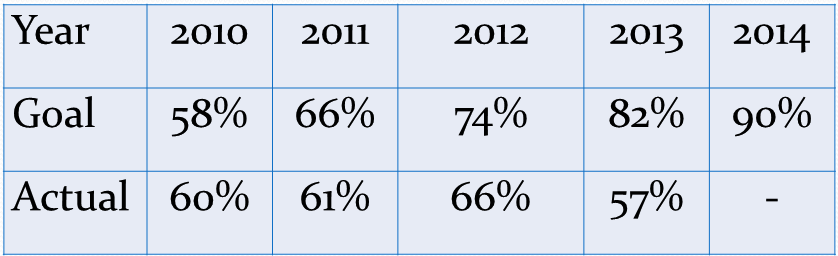 www.tinyurl.com/submitCATGoal #2Increase the percentage of courses who demonstrate incorporation of improvement strategies resulting from assessment data to 90% by September 2014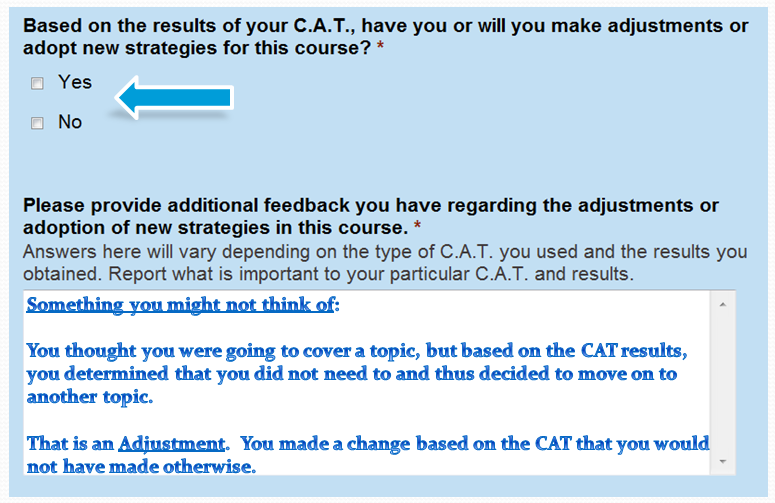 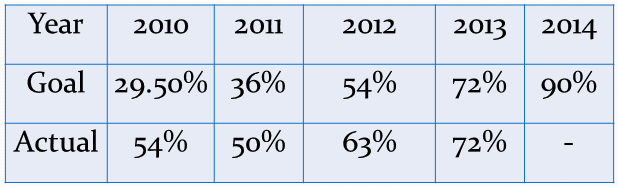 